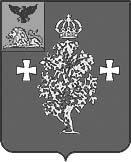 Администрация Борисовского района Управление образования администрации Борисовского районаПРИКАЗп. Борисовка«27» апреля 2016 года                                                                                               № 297Об утверждении примерныхтребований к единому классическомуделовому стилю одежды для педагогических работников общеобразовательных учрежденийВ целях реализации проекта "Внедрение в общеобразовательных учреждениях Борисовского района единого классического стиля одежды для педагогических работников" приказываю:1. Утвердить примерные требования к единому классическому деловому стилю одежды для педагогических работников общеобразовательных учреждений (Приложение 1);2. Контроль исполнения приказа оставляю за собойНачальник управления образования администрации Борисовского района                                                               Е.И. ЧухлебоваПриложение  № 1к  приказу управления образования администрации Борисовского районаот «27» апреля 2016 года № 297Примерныетребования к единому классическомуделовому стилю одежды для педагогических работников общеобразовательных учрежденийВопрос о требованиях к внешнему виду педагогических работников на сегодняшний день очень актуальный.Внешний вид педагога должен внушать уважение, вызывать доверие, соответствовать ожиданиям окружающих должен быть аккуратным, элегантным, одежда удобной, но не противоречить принятым нормам приличия. Одежда педагогических работников образовательных организаций должна способствовать концентрации внимания обучающихся на усвоении материала, а не на изучении деталей костюма, подчёркивать профессиональные качества педагога и официальность его отношений с обучающимися.Фактура для костюма - это ткань (костюмная и блузочная), ровная и матовая. Только из этих фактур одежда будет иметь первоначальную форму, умело скрывать недостатки фигуры и ассоциироваться с компетентностью, а потому с авторитетом. Не исключать трикотаж. Правильно использовать одежду из трикотажа по его плотности: тонкий - в качестве водолазок под жакет, жилет, сарафан; плотный - для самостоятельных изделий (платья, жакеты, юбки и т.д.).Вещи учителя должны быть простыми по сути (без лишнего декора) и, в сочетании с такими же простыми вещами, составлять элегантный костюм, который служит фоном для внешности. Такой комплект не будет отвлекать учеников от урока и позволит учителю достойно выступать перед аудиторией.Длина юбок, платьев, сарафанов может быть на несколько сантиметров выше или ниже (ширина ладони) коленей педагога. И это правило распространяется на любой возраст, даже если учитель - молодая выпускница педагогического университета. Только эта длина допустимадля публичных выступлений (особенно школьных уроков). Исключаются высокие разрезы. Необходимо исключить яркую (цветную), открытую обувь с декором в виде стразов, активного декора и грубых пряжек. Обувь в качестве акцента слишком много внимания забирает на себя. Туфли педагога - это продолжение его образа. И лучше всего с этим справятся модели нейтрального плана, изящной формы с закрытым мысом, на устойчивом каблуке. Также следует помнить о комфорте - только в удобной обуви можно чувствовать себя элегантно и уверенно. Можно позволить украшения, небольшие по размеру, которые уверенно «сидят» на теле. Немалое значение имеет цвет и фактуру колготок. Они должны быть матовыми. Если комплект одежды светлый - выбираем телесный цвет, если костюм тёмный, то его идеально дополнят колготки тёмного тона. Принцип тот же, что и у обуви - колготки являются продолжением ноги и одежды, но не акцентом. Под акценты можно отдать верхнюю часть фигуры - лацкан жакета, украшения в области лица и шеи, светлый воротничок блузки, тонкий ремешок на талию. Вместо скучной и грубой белой рубашки можно примерить лёгкую блузку из крепдешина или шёлка. Вместо прямых, тумбообразных брюк можно подобрать юбку-карандаш. Можно использовать платья, подчёркивая женственность.Женщина-педагог, которая умеет элегантным способом украшать себя, невольно вызывает уважение, особенно среди обучающихся. Они мечтают брать пример с красивых и успешных. Учитель должен вызывать восхищение учеников.Гардероб современного педагога должен иметь чёткие разделения и по целям. Непозволительно, если одни и те же вещи используются во многих ситуациях, например, в выходные с семьёй.О причёске. Если волосы длинные, то в распущенном состоянии их носить как минимум неприлично, а как максимум непрестижно. Лучший вариант - аккуратная причёска (короткие или средней длины волосы) или укладка из чистых волос. Придерживаться естественного цвета волос (без рыжих, красных, фиолетовых прядок) и живого блеска, который достигается регулярным уходом за волосами.Таким образом, примерные требования к единому классическому деловому стилю одежды для педагогических работников общеобразовательных учреждений можно представить следующим образом:1. Внешний вид педагогического работника должен соответствовать деловому стилю одежды:• для лиц мужского пола - пиджак, брюки, мужская сорочка (рубашка, водолазка), возможно сочетание с жилетом, пуловером (свитером) без рисунков и без надписей, туфли. Одежда без ограничений по цвету, но неярких тонов (допускаются клетчатые ткани или в мелкую полоску);• для лиц женского пола - жакет и юбка (брюки), блузка (водолазка), возможно сочетание с платьем, сарафаном, туфли. Блузки неярких оттенков, однотонные. Жилет, пуловер (свитер) без рисунков и без надписей. Деловой стиль предусматривает классическую длину юбки до колена или на несколько сантиметров выше колена (ширина ладони), допускается длина юбки до середины икры.2. Предпочтительные цвета для делового стиля: белый, чёрный, серый, коричневый, бежевый, тёмно-бордовый, тёмно-синий.3. Аксессуаров должно быть минимальное количество, они должны быть неброскими.4. Макияж и маникюр должны быть выдержаны в неярких пастельных тонах, причёска должна быть строгой, цвет волос естественным.5. Настоятельно не рекомендуется использовать в образе педагога пирсинг, а также открывать участки тела (поясница, живот, глубокие декольте, плечевые суставы), а также прозрачные ткани и кружевные полотна, чтобы не просматривалось нательное бельё.